   БойороҠ             ПОСТАНОВЛЕние«15» апрель  2020 й                      №33                 «15» апреля 2020г.О запрете на посещение мест захоронений (кладбищ) и иных религиозных объектов на территории сельского поселения Ташлинский  сельский совет муниципального района Альшеевский район Республики БашкортостанВ соответствии пп.5 п.3 Указа Главы Республики Башкортостан от 18.03.2020 года №УГ-11 «О введении режима «Повышенная готовность» на территории Республики Башкортостан в связи с угрозой распространения в Республике Башкортостан новой коронавирусной инфекции (COVID-2019)», с последующими изменениями от 10.04.2020 г., №УГ-137,ПОСТАНОВЛЯЮ:1.Обязать граждан Российской Федерации, находящихся на территории сельского поселения Ташлинский  сельсовет воздержаться от посещения мест массового скопления людей, в том числе религиозных объектов.2.Установить запрет на посещение мест захоронений (кладбищ), за исключением случаев обращения за оформлением услуг по погребению (захоронению) и участия в погребении (захоронении).3. Данное постановление  обнародовать на информационном стенде в здании администрации сельского поселения и на официальном сайте сельского поселения Ташлинский сельсовет в сети интернет.4. Настоящее постановление вступает в силу с момента его обнародования и действует до особого распоряжения.5. Контроль за исполнением настоящего постановления оставляю за собой.Глава сельского поселения                                          А.Ф.МурзинБАШКОРТОСТАН РЕСПУБЛИКАҺЫ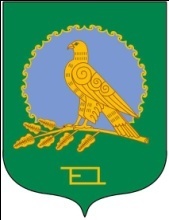 ӘЛШӘЙ РАЙОНЫМУНИЦИПАЛЬ РАЙОНЫНЫҢТАШЛЫ АУЫЛ СОВЕТЫАУЫЛ БИЛӘМӘҺЕХАКИМИӘТЕ(Башҡортостан РеспубликаһыӘлшәй районыТашлы ауыл советы)АДМИНИСТРАЦИЯСЕЛЬСКОГО ПОСЕЛЕНИЯТАШЛИНСКИЙ СЕЛЬСОВЕТМУНИЦИПАЛЬНОГО РАЙОНААЛЬШЕЕВСКИЙ РАЙОНРЕСПУБЛИКИ БАШКОРТОСТАН(Ташлинский сельсовет Альшеевского районаРеспублики Башкортостан)